  Junior League of Evansville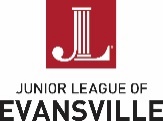 Meg Dettwiler Memorial ScholarshipName: ______________________________________________________________________            Last                                       First                                       Middle Initial                                   MaidenAddress: ____________________________________________________________________               Street                                                       City                                      State                             ZipPhone Number: __________________________  Best time to call: _____________________E-mail Address: ____________________________ Date of Birth: ______________________List high schools and colleges attended. (Transcripts must be included with application.)Date of High School Graduation or Date GED obtained: _________________________________Current or most recent employment: ________________________________________________Name of college/school you attend or plan to attend: ___________________________________What degree are you seeking? ____________________________________________________How did you hear about the scholarship opportunity? ___________________________________  Please respond to the following questions on a separate sheet of paper.1. 	Why did you choose your major?2.	What are your career objectives and how will they benefit women and children? 3.	Briefly describe how you have positively affected the community in which you live.  (Please list activities, awards, and honors.)4.	Do you have a financial need?  If so, please explain.5.    Please briefly discuss any other factors about yourself that you would like us to consider in this process. Please send your high school and college transcripts along with this application to:Junior League of EvansvilleAttn:  Scholarship Committee101 Plaza E Blvd #112Evansville, IN 47715Deadline April 5, 2021Interviews will be held on April 28, 2021 6:30 - 8:30 pm or April 29, 2021 6:30-8:30pm.                           All applicants will receive notification of the Junior League’s decision by May 3, 2021.SchoolLocationFromToDid you graduate?G.P.A.